                                                                                                                                                                                                       О Т К Р Ы Т О Е    А К Ц И О Н Е Р Н О Е     О Б Щ Е С Т В О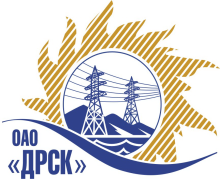 Открытое акционерное общество«Дальневосточная распределительная сетевая  компания»ПРОТОКОЛ ВЫБОРА ПОБЕДИТЕЛЯПРЕДМЕТ ЗАКУПКИ: право заключения Договора на поставку: «Комплект оборудования для ремонта волоконно-оптического кабеля» для нужд филиала ОАО «ДРСК» «Южно-Якутские ЭС». Закупка№ 560 определена приказом от 10.06.2013 № 230Планируемая стоимость лота в ГКПЗ ОАО «ДРСК» на 2013 год составляет – 637 000 руб. без НДС.ПРИСУТСТВОВАЛИ: постоянно действующая Закупочная комиссия 2-го уровня.ВОПРОСЫ, ВЫНОСИМЫЕ НА РАССМОТРЕНИЕ ЗАКУПОЧНОЙ КОМИССИИ: О ранжировке предложений после проведения переторжки. Выбор победителя закупки.ВОПРОС 1 «О ранжировке предложений. Выбор победителя закупки»ОТМЕТИЛИ:В соответствии с критериями и процедурами оценки, изложенными в документации о закупке, после проведения переторжки предлагается ранжировать предложения следующим образом:  1 место: ООО "Телеком-Комплект-Сервис" (129344 Россия, г. Москва, улица Енисейская, д.1, стр.1)Предлагаемая стоимость: 369 183,75 руб. (Цена без НДС), 435 636,82 руб.( с учетом НДС). Существенные условия: Срок поставки: до 30.08.2013г. (с возможностью досрочной поставки). Условия оплаты: в течение 30 календарных дней с момента получения продукции на склад грузополучателя, до 30.09.2013г. Гарантийный срок: 12 месяцев. Предложение действительно: до 21.08.2013г.2 место: ООО "М.А." (141191, Россия, Московская обл., г. Фрязино, ул. Горького, д. 10 А). Предлагаемая стоимость: 635 000,00 руб. (Цена без НДС) 749 300 руб.( с учетом НДС). Срок поставки: до 30.08.2013г. (продукция в наличии на складе поставщика). Условия оплаты: в течение 30 календарных дней с момента получения продукции на склад грузополучателя, до 30.09.2013г. Гарантийный срок: на условиях завода-изготовителя, не менее 12 месяцев. Предложение действительно: до 26.08.2013г.3 место: ООО "ЭЛЕКТРОНПРИБОР" (Россия, 141190, Московская область, г. Фрязино, ул. Институтская, д. 21) Предлагаемая стоимость: 637 000,00 руб. (Цена без НДС), 751 660 руб.( с учетом НДС). Срок поставки: до 30.08.2013г. (продукция в наличии на складе поставщика). Условия оплаты: в течение 30 календарных дней с момента получения продукции на склад грузополучателя, до 30.09.2013г. Гарантийный срок: на условиях завода-изготовителя, не менее 12 месяцев. Предложение действительно: до 26.08.2013г.На основании вышеприведенной ранжировки предложений Участников закупки предлагается признать Победителем Участника занявшего первое место:ООО "Телеком-Комплект-Сервис" (129344 Россия, г. Москва, улица Енисейская, д.1, стр.1)Предлагаемая стоимость: 369 183,75 руб. (Цена без НДС), 435 636,82 руб. (с учетом НДС). Существенные условия: Срок поставки: до 30.08.2013г. (с возможностью досрочной поставки). Условия оплаты: в течение 30 календарных дней с момента получения продукции на склад грузополучателя, до 30.09.2013г. Гарантийный срок: 12 месяцев. Предложение действительно: до 21.08.2013г.РЕШИЛИ:Утвердить ранжировку предложений Участников после проведения переторжки.1 место: ООО "Телеком-Комплект-Сервис" 2 место: ООО "М.А."3 место: ООО "ЭЛЕКТРОНПРИБОР"       Признать Победителем закупки:  ООО "Телеком-Комплект-Сервис" (129344 Россия, г. Москва, улица Енисейская, д.1, стр.1)Предлагаемая стоимость: 369 183,75 руб. (Цена без НДС), 435 636,82 руб.( с учетом НДС). Существенные условия: Срок поставки: до 30.08.2013г. (с возможностью досрочной поставки). Условия оплаты: в течение 30 календарных дней с момента получения продукции на склад грузополучателя, до 30.09.2013г. Гарантийный срок: 12 месяцев. Предложение действительно: до 21.08.2013г.ДАЛЬНЕВОСТОЧНАЯ РАСПРЕДЕЛИТЕЛЬНАЯ СЕТЕВАЯ КОМПАНИЯУл.Шевченко, 28,   г.Благовещенск,  675000,     РоссияТел: (4162) 397-359; Тел/факс (4162) 397-200, 397-436Телетайп    154147 «МАРС»;         E-mail: doc@drsk.ruОКПО 78900638,    ОГРН  1052800111308,   ИНН/КПП  2801108200/280150001№ 360-ТПиР/ВПг. Благовещенск«___»______________2013 г.Ответственный секретарь________________________О.А.Моторина